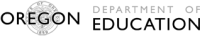 Directions:The rubrics that you developed in the items templates for constructed response and extended response items were holistic rubrics. To examine the difference between holistic and analytic rubrics, review the extended response holistic rubrics you already developed and select one that includes multiple elements or details at each level.  Convert this holistic rubric into an analytic rubric by making each element or component into its own criteria.  As needed, add additional detail as you develop the analytic rubric.  Make sure to include both the original holistic rubric and the analytic rubric, when you submit your assignment.Item Template: Holistic RubricsGeneral holistic rubric templateGeneral Analytic Rubric TemplateTypes of students responses  What this response represents about the student’s knowledge or skillLevel 5Exceeds Target: Student has the knowledge or skill represented at the learning progression level that this item aligns with as well as knowledge and skills that exceed learning progression level.Level 4On Target: Student has the knowledge or skill represented at the learning progression level that this item aligns with.Level 3Below Target: Student has slight misunderstanding/incomplete knowledgeLevel 2Substantially Below Target: Student substantial misunderstanding/ large gaps in knowledgeLevel 1Irrelevant/Off  topic answer CriteriaLevel 5Overall description of Level 5Level 4Overall description of Level 4Level 3Overall description of Level 3Level 2Overall description of Level 2Level 1Overall description of Level 1Criteria 1Criteria 2Criteria 3Criteria 4TotalLevel 5Level 4Level 3Level 2Level 1